         РЕШЕНИЕ	         КАРАР              № 59              с. Большой  Шурняк                    от  22.03.2017 года      О внесении изменений в решение Совета Большешурнякского сельского поселения Елабужского муниципального района  от 15 июня 2015 года № 166 «Об утверждении Положения о муниципальной службе в Большешурнякском сельском поселении  Елабужского муниципального района»В целях приведения в соответствие с действующим законодательством о муниципальной службе, Совет Большешурнякского сельского поселения Елабужского муниципального районаРЕШИЛ:1. Внести следующие изменения и дополнения в Положение о муниципальной службе в Большешурнякском сельском поселении  Елабужского муниципального района:1. Подпункт 9.1 пункта 13.1 изложить в следующей редакции:«9.1) непредставления сведений о размещении информации в информационно-телекоммуникационной сети «Интернет», предусмотренных статьей 15.1 Федерального закона от 02.03.2007 №25-ФЗ «О муниципальной службе в Российской Федерации»;1.2. Дополнить пункт 24.3 подпунктом 10.1 в следующей редакции:«10.1) сведения о размещении информации в информационно-телекоммуникационной сети «Интернет», предусмотренные статьей 15.1 Федерального закона от 02.03.2007 №25-ФЗ «О муниципальной службе в Российской Федерации».       2. Настоящее решение вступает в силу со дня его обнародования.3. Контроль за исполнением настоящего решения оставляю за собой.Глава                                                                                    Н.Я. КаишевСОВЕТ БОЛЬШЕШУРНЯКСКОГО СЕЛЬСКОГО ПОСЕЛЕНИЯ ЕЛАБУЖСКОГО МУНИЦИПАЛЬНОГО РАЙОНАРЕСПУБЛИКИ ТАТАРСТАН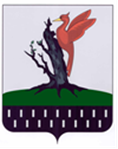 ТАТАРСТАН  РЕСПУБЛИКАСЫ АЛАБУГА  МУНИЦИПАЛЬРАЙОНЫ ОЛЫ ШУРНЯК АВЫЛ ҖИРЛЕГЕ СОВЕТЫ